Marin Local Agency Formation Commission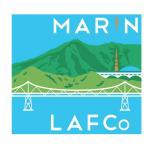 Regional Service Planning | Subdivision of the State of CaliforniaNOTICE OF REGULAR MEETING MINUTESMarin Local Agency Formation CommissionThursday, February 9, 2023CALL TO ORDERChair Kious called the meeting to order at 7:04 P.M.ROLL CALL BY COMMISSION CLERKRoll was taken and quorum was met. The following were in attendance:Commissioners Present:	Lew Kious, ChairBarbara Coler, Vice-Chair Eric LucanCraig MurraySteve Burdo (joined at 7:10 P.M.)Alternate Commissioners Present:	Richard Savel (seated as a regular)Tod MoodyMarin LAFCo Staff Present:	Jason Fried, Executive OfficerJeren Seibel, Deputy Executive OfficerMarin LAFCo Counsel Present:	Malathy Subramanian Commissioners Absent:	Dennis RodoniAlternate Members Absent:	Stephanie Moulton-PetersStephen BurkeAGENDA REVIEWApproved: M/S by Vice-Chair Coler and Commissioner Lucan to approve the agenda. Ayes: Chair Kious, Vice-Chair Coler, Commissioners Lucan, Murray, SavelNays:	None Abstain: NoneAbsent: Burdo, RodoniMotion approved unanimously.PUBLIC OPEN TIMEChair Kious opened the public open time period. Hearing no request to speak, Chair closed the public open time.CONSENT CALENDAR ITEMSApproval of Minutes for December 8, 2022 Regular MeetingCommission Ratification of Payments from December 1, 2022 to January 31, 202Approval of Resolution 23-01 Allowing for video and Teleconference Meetings during COVID-19 State of Emergency Under AB 3614Approved: M/S by Commissioner Murray and Vice-Chair Coler to approve the consent calendar Ayes: Chair Kious, Vice-Chair Coler, Commissioners Lucan, Murray, SavelNays:	None Abstain: NoneAbsent: Burdo, RodoniMotion approved unanimously.PUBLIC HEARING ITEMS Presentation of the Golden Gate Corridor Region Municipal Service Review Public Draft (Information Only)Deputy Executive Officer Seibel presented the Golden Gate Corridor Municipal Service Review, stating that he was adding a bit extra background information on municipal service reviews as the Commission had a number of new members. DEO Seibel stated that no members of the public or any of the involved agencies had submitted any written comments yet, while one Commissioner had submitted primarily language edit comments.Vice-Chair Coler commented that while the document states (and prior documents have echoed) that the municipalities involved are currently built out, the State is saying otherwise so could be good to add RHNA data. DEO Seibel responded that while unsure without looking at the language directly, it is typically stated within the document that when municipalities are designated as being built out, they are built out based on the currently adopted zoning standards, which is the case for the two municipalities encompassed within this municipal service review.Commissioner Lucan asked how often jurisdictions will request a presentation directly to their boards. EO Fried explained the outreach process prior to and during the MSR process and that there have only been a handful of requests for direct presentations in the past. Commissioner Lucan followed up by asking if MCCSD had requested a presentation and EO Fried informed him that they had not but that he was more than willing to do that upon request. Commissioner Lucan added one final question regarding the Richardson Bay Authority and whether that agency would be getting reviewed by LAFCo to which EO Fried explained that, as a JPA, the Richardson Bay Authority would not be under the purview of LAFCo’s review. Chair Kious added that in all the years that he has been a part of LAFCo that MCCSD has never requested any sort of meeting or presentation from LAFCo despite having offered.Alternate Commissioner Moody offered a comment that down the road a template of some sort should be designed to look at housing deficiencies and service deficiencies related to mandated housing additions throughout the county.Commissioner Murray requested a reference/link to the independent consultant’s report on the City ofSausalito/SMCSD consolidation to add some additional context to that item.Chair Kious opened up public comment. Recognizing no hands raised, Chair Kious closed public comment.Approved: M/S by Vice-Chair Coler and Commissioner Murray to continue Item 4 to the April 6, 2023 meeting.Ayes: Chair Kious, Vice-Chair Coler, Commissioners Lucan, Murray, Burdo, Savel Nays:	NoneAbstain: None Absent: RodoniMotion approved unanimously.BUSINESS ITEMSDiscussion of Return to In-Person Commission Meetings and Future Location of Those MeetingsEO Fried explained that the emergency order allowing virtual public meetings was ending and that for the April meeting that the Commission would be required to meet in person. He began by asking the Commission their thoughts on offering a hybrid meeting type as opposed to just an in-person meeting. Chair Kious and Vice Chair Coler both offered the opinion that hybrid meetings were not necessary for LAFCo as members of the public rarely attend meetings. Commissioner Burdo agreed with the sentiments while expressing a desire to be prepared should a hotly contested item arise down the road for the Commission to be nimble enough to figure out a remote option for that particular meeting.EO Fried then asked the Commission about their feelings on the physical meeting location for future meetings. He had recently identified the Marin Wildfire Prevention Authority meeting room in San Rafael as an option to be used for the April meeting, and then the Commission could reevaluate whether that was suitable moving forward after that meeting. Chair Kious expressed concern regarding traffic issues given the timing of the meetings and his location in Southern Marin, but was willing to try this location for the April Meeting. Commissioner Coler added that, as a member of the MWPA, she is familiar with the meeting space and it offers a good amount of space should there be a higher number of members of the public attending and it is also set up for Marin TV should a hybrid meeting be necessary. Chair Kious concluded the topic discussion by saying that it seems like everyone is in agreement to give the location a try for the April meeting.Lastly, EO Fried stated that traditionally LAFCo has offered Commissioners pizza and salad as a dinner for physical meetings. Vice Chair Coler stated that she didn’t feel as though a full meal being supplied was necessary but snacks and drinks could be provided. Chair Kious requested that, at a minimum, cold drinks and some type of snack would be appreciated. Commissioner Burdo expressed the value that dinner being provided holds for him as someone who typically comes straight to meetings from work and with many meetings running long, it is nice to have something to eat. Commissioner Lucan echoed Commissioner Burdo’s sentiments.Chair Kious asked EO Fried if that was sufficient feedback for him to operate with and EO Fried confirmed that it was.Discussion and Approval of Alternative System to Marin Map and Authorize the Executive Officer to Execute a Contract With Cinquini & Passarino For Creation of New Mapping System.EO Fried presented to the Commission his findings after approval at the December meeting by the Commission for him to explore alternative options to Marin Map. The identified option is the consulting firm of Cinquini & Passarino with a new GiS mapping system for LAFCo being built for approximately$13,000 with a significantly lower annual cost after the initial build.Vice Chair Coler inquired about two of the items in the consultant’s proposal regarding data sharing with the County moving forward. EO Fried explained that would be something that will be worked out between LAFCo and Marin Map should the decision made be to move forward with the new option. Commissioner Coler thanked EO Fried for his explanation and voiced her support for the move.Commissioner Savel asked a question about who would be doing the updating of the mapping system. EO Fried explained that there are multiple options for on-call editing that would be determined as the option progresses.Chair Kious opened up public comment. Recognizing no hands raised, Chair Kious closed public commentApproved: M/S by Commissioner Burdo and Vice Chair Coler authorize staff to enter into an agreement with Cinquini & Passarino to create the online map system and work with Marin Map and MGSA to create this new system.Ayes: Chair Kious, Vice-Chair Coler, Commissioners Lucan, Murray, Burdo, Savel Nays:	NoneAbstain: None Absent: RodoniMotion approved unanimouslyApproval for Commendations for Commissioner Larry LoderChair Kious, in Larry Loder’s absence, suggested approving the commendation and then mailing theCommendation to Commissioner Loder.Commissioner Murray made comments on Commissioner Loder’s service both to LAFCo and multiple other agencies throughout Marin County.Chair Kious moved this to a vote.Approved: M/S by Chair Kious and Commissioner Murray to approve the Commendation for Larry Loder Ayes: Chair Kious, Vice-Chair Coler, Commissioners Lucan, Murray, Burdo, SavelNays:	None Abstain: None Absent: RodoniMotion approved unanimouslyEXECUTIVE OFFICER REPORT (discussion and possible action)Budget Update FY 2022-2023EO Fried reported that budget was looking on track and even a little under budget at this time.Current and Pending ProposalsNo new proposals for this meeting, however, 255 Margarita has resubmitted a full new application that will be seen at the next Commission meeting. Also received another application today for annexation into Sanitary District 5 that the Commission will be seeing at the next meeting.2023 Committee AssignmentsChair Kious has determined committee assignments and were made available to Commissioners in their packets. Budget Committee and Legislative Committee will have meetings in the near future.General Update Open Commission Seats 2023Special districts have both regular member and alternate member seats coming up for election as well as the regular and alternate public member seats. Interviews for public member seats will take place at the April meeting.CALAFCO UpdateQuarterly news update from CALAFCOCOMMISSIONER ANNOUNCEMENTS AND REQUESTSNo announcements or requests were made.Chair Kious adjourned the meeting at 8:12 P.M.ADJOURNMENT TO NEXT MEETINGThursday, April 6, 2023 Via ZoomAttest:	Jeren SeibelDeputy Executive OfficeerAny writings or documents pertaining to an open session item provided to a majority of the Commission less than 72 hours prior to a regular meeting shall be made available for public inspection at Marin LAFCo Administrative Office, 1401 Los Gamos Drive, Suite 220, San Rafael, CA 94903, during normal business hours.Pursuant to GC Section 84308, if you wish to participate in the above proceedings, you or your agent are prohibited from making a campaign contribution of $250 or more to any Commissioner. This prohibition begins on the date you begin to actively support or oppose an application before LAFCo and continues until 3 months after a final decision is rendered by LAFCo. If you or your agent have made a contribution of $250 or more to any Commissioner during the 12 months preceding the decision, in the proceeding that Commissioner must disqualify himself or herself from the decision. However, disqualification is not required if the Commissioner returns that campaign contribution within 30 days of learning both about the contribution and the fact that you are a participant in the proceedings. Separately, any person with a disability under the Americans with Disabilities Act (ADA) may receive a copy of the agenda or a copy of all the documents constituting the agenda packet for a meeting upon request. Any person with a disability covered under the ADA may also request a disability-related modification or accommodation, including auxiliary aids or services, in order to participate in a public meeting. Please contact the LAFCo office at least three (3) working days prior to the meeting for any requested arraignments or accommodations.Marin LAFCo Administrative Office1401 Los Gamos Drive, Suite 220 San Rafael California 94903T: 415-448-5877E: staff@marinlafco.org W: marinlafco.org